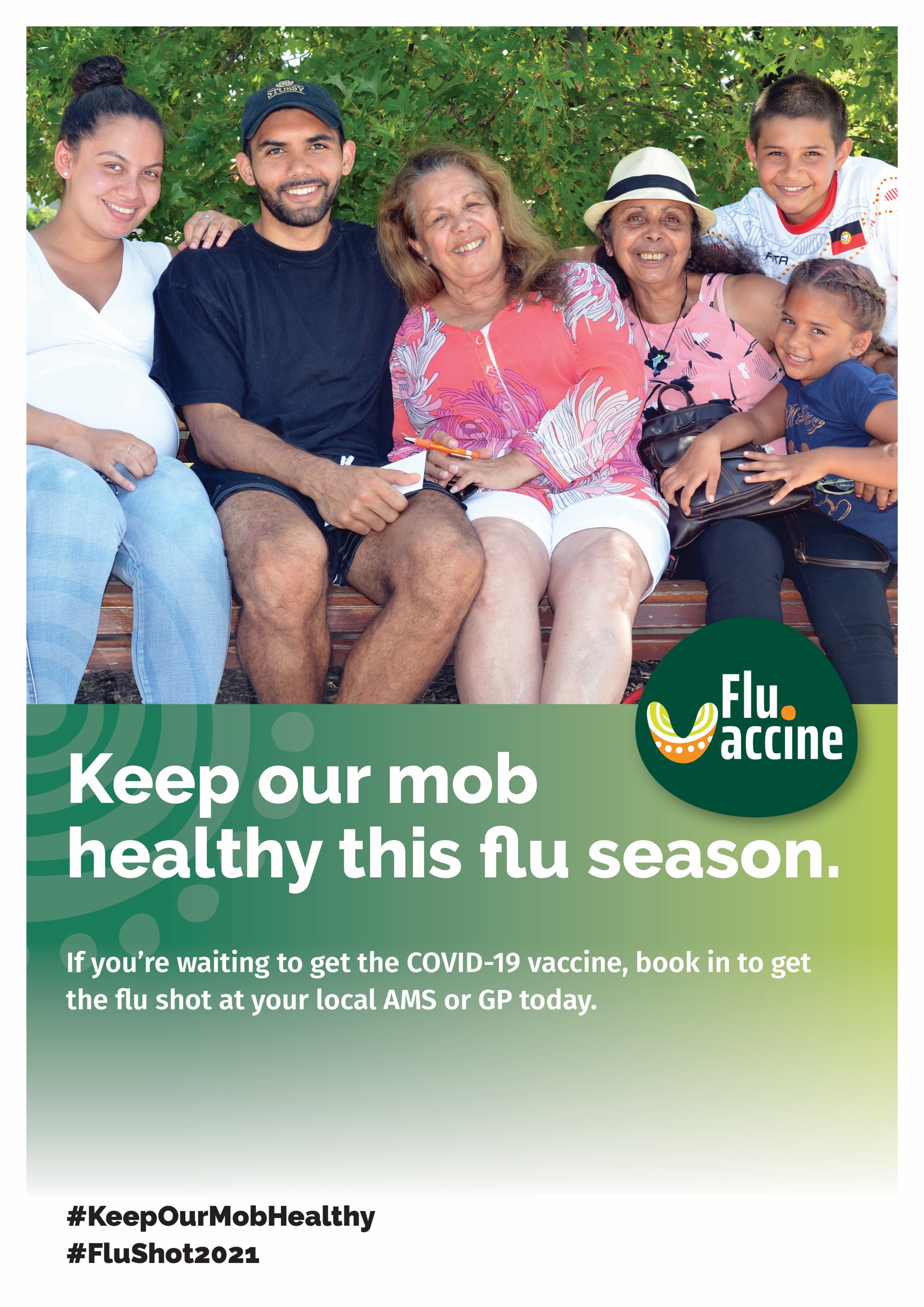 Place you copy here